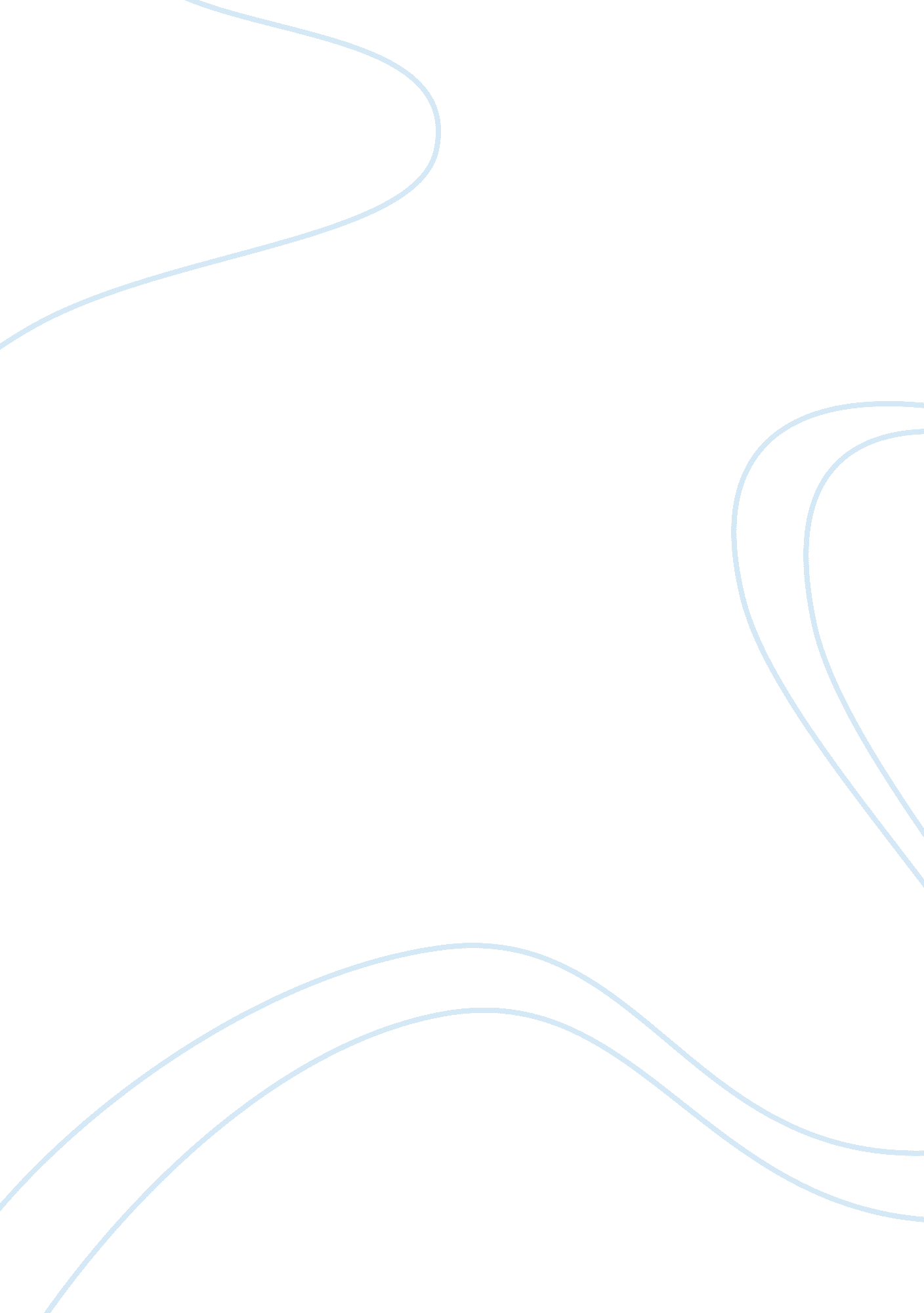 Good concepts of teaching essay exampleSociology, Communication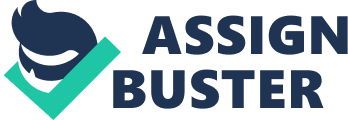 Concepts of teachings refer to strategies that can be used to deliver information from one person to another. In this case the clinicians treating patients from all sorts of race and culture with different believe thus nurses must find ways by which they ensure that they communicate with patients and understand one another. Since it is the duty of health care professionals to ensure that the safety of patients is secured, and then they have to accomplish this goal regardless of what they will pass through. 
There was an instance whereas a nurse has to attend to a patient who could not communicate in English. At this point, nurses must ensure that the patient is treated, although they encountered a communication barrier. Due to cross-cultural caused by the influx of immigrations to U. S, the healthcare management comes up with the idea of employing translators. The other idea is to encourage volunteers to work with doctors with primary responsibility of translators (Gorsuch, 2012). To understand the need and interest of the patient a Hispanic and the nurse a white American, for the conversation to proceed the health care directors have translators who assist the nurses. Thus, the volunteer acted as a link between the clinician and the patient. The ethics of every health professional are to treat the patients to receive the best service possible so as to satisfy the client hence accomplishing the goal as a nurse. 
On the other hand, some hospitals do not have the translators. That is the reason health care educators have come up with methods of teaching the nurses how to communicate with patients from different races and cultures. In the teaching, the tutors include communication ways like kinesthetic, visual and auditory. Visual is where the therapist uses the psychology to see what the patient is trying to communicate when they come for treatment (Santandreu et al., 2011). In addition, nurses can also study body language, especially where the patient understands the language spoken by the nurse, but cannot speak. Thus, the clinicians should be capable of reading the sign language, for example, when the clients nod yes or no. In conclusion, it is essential for health professionals to insist on the staff about learning the way to communicate with patients so as to fulfill the purpose. Reference Gorsuch, G. (2012). International teaching assistants' experiences in educational cultures and their teaching beliefs. Tesl-Ej, 16(1), 
Santandreu Calonge, D., Chiu, P., Thadani, D. R., Mark, K. P., & Pun, C. K. (2011). In-service development for graduate teaching assistants: A blended-learning and formative approach. Journal Of University Teaching And Learning Practice, 8(3) 